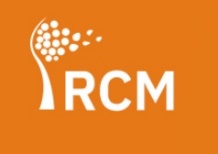 Rodzinne Centrum Medyczne SkawinaUl. Jana Pawła II 132-050 SkawinaTel. 737 194 194Kraków, dnia......................................................................................
Imię i Nazwisko Pacjenta........................................................
PESEL
                                                                     Oświadczenie pacjentaJa niżej podpisany oświadczam, że:1.Nie upoważniam nikogo do uzyskiwania informacji o moim stanie zdrowia i udzielonych mi świadczeniach zdrowotnych*Upoważniam Pana/Panią.....................................................................................................zamieszkałego/zamieszkałą w..........................................................................................................data urodzenia.........................................................numer telefonu...............................................do uzyskiwania informacji o moim stanie zdrowia i o udzielonych mi świadczeniach zdrowotnych 
w tym o rozpoznaniu, proponowanych oraz możliwych metodach diagnostycznych i leczniczych, dających się przewidzieć następstwach ich zastosowania lub zaniechania, wynikach leczenia oraz rokowaniu*2.Nie upoważniam nikogo do uzyskiwania dokumentacji medycznej dotyczącej mojej osoby*Upoważniam Pana/Panią.............................................................................................................zamieszkałego/zamieszkałą w..................................................................................................................data urodzenia.........................................................numer telefonu........................................................
do uzyskiwania dokumentacji medycznej dotyczącej mojej osoby*• Upoważnienie to dotyczy/nie dotyczy wglądu do mojej dokumentacji medycznej również 
w przypadku mojej śmierci3. Wyrażam zgodę na przeprowadzenie badania lub udzielenie innego świadczenia zdrowotnego, na zasadach określonych w rozdziale 5 ustawy z dnia 6 listopada 2008 o prawach pacjenta i Rzeczniku Praw Pacjenta.........................................
data i podpis pacjenta*właściwe zaznacz „X”